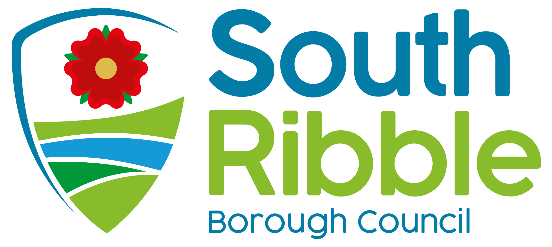 Social Justice Programme 2021/22Purpose of the ReportTo present Cabinet with the Social Justice Programme. This includes the progress achieved so far.Recommendations to CabinetThat the report be noted.Reasons for recommendationsTo recognise the Council’s commitment to social justice through the delivery of the Corporate Strategy.Other options considered and rejectedNo other options have been considered or rejected. Corporate prioritiesThe report relates to the following corporate priorities: (please bold all those applicable):Background to the reportIn February 2021, the Cabinet Member for Communities, Social Justice and Wealth Building along with the Lead Member for Social Justice and Equality set a commitment to work proactively to further social justice within South Ribble.This evolved into the creation of a plan of activity with the aim of improving outcomes in our communities. The Social Justice Programme 2021/22 includes the following three key priorities: Enabling social justice through council services, Raising awareness and celebrating diversity in South Ribble, Supporting access and participation within our communities.This report presents the priorities, objectives, actions, and initial progress achieved as well as the long-term ambitions of the programme.Climate change and air quality  There are currently no identified climate change or air quality implications identified with the Social Justice Programme 2021/22. Equality and diversityThis report concerns the Social Justice Programme 2021/22, which actively seeks to further equality and improve outcomes in our communities. Therefore, the programme will have a positive impact on equality and diversity. Risk The key risks to this programme are primarily the need for partnership working and wider engagement across the community.  Internally, delivery will be dependent on cooperation and support from a range of council services as identified in the action plan.Comments of the Statutory Finance OfficerThe Social Justice Programme 2021/22 currently has no impact on the budget with all activity to be contained within existing resources or requested as needed. Comments of the Monitoring OfficerThe Social Justice Programme 2021/22 will support us in further fulfilling our duties as a local authority under the Equality Act 2010. There are no other legal implications. Chris SinnottDeputy Chief Executive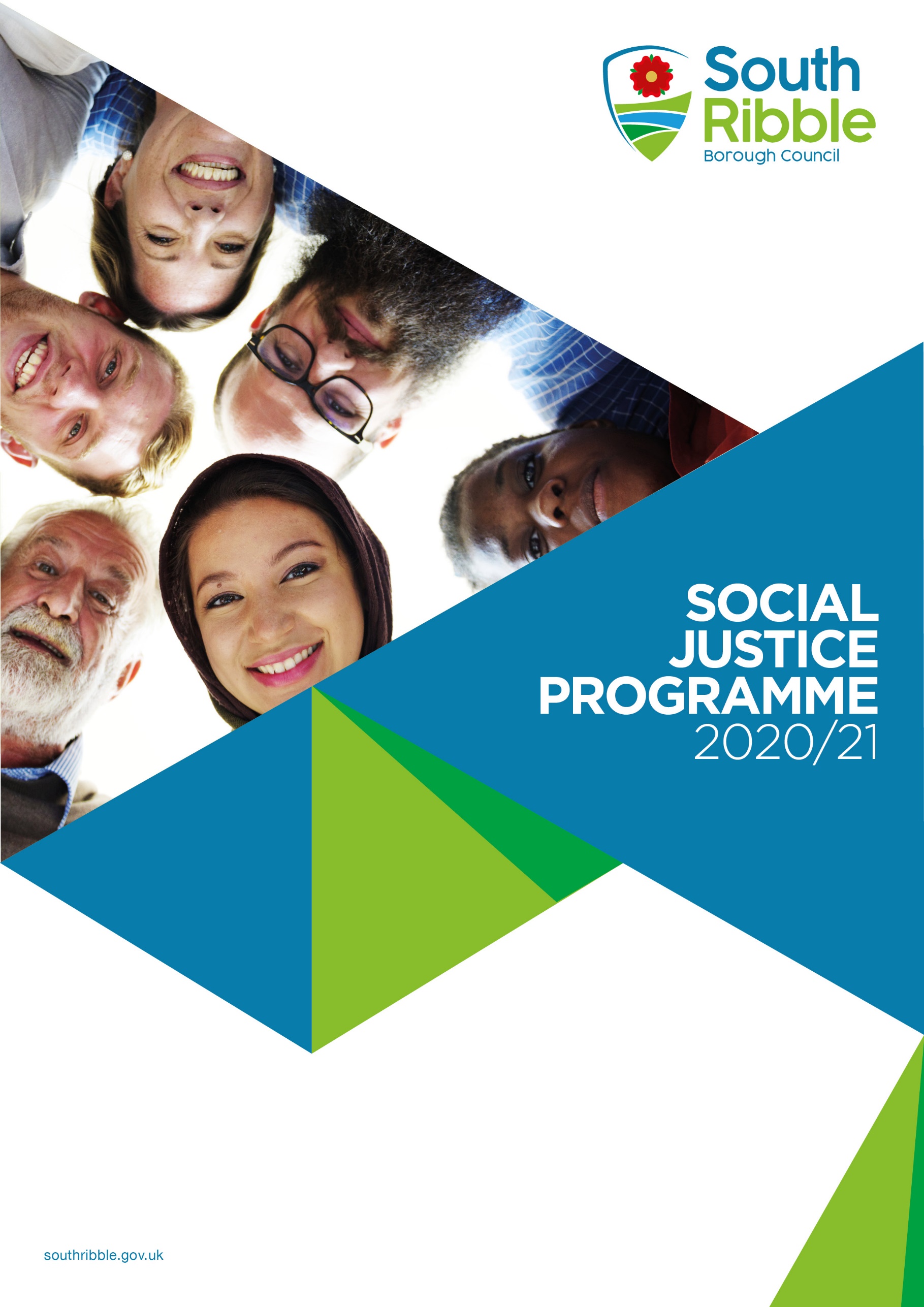 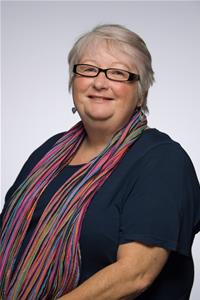 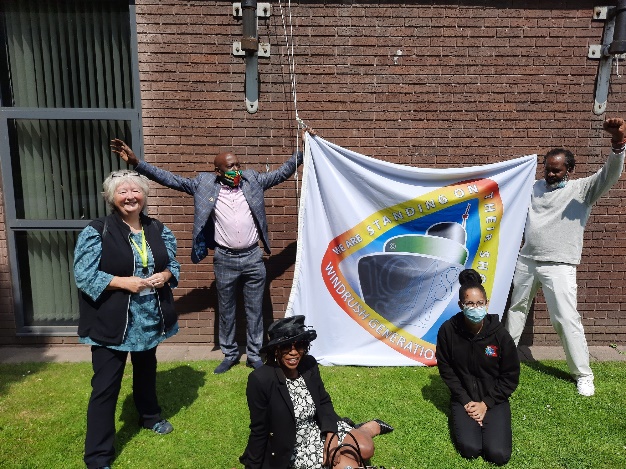 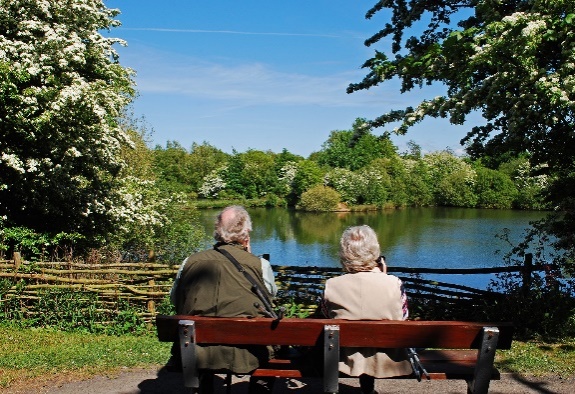 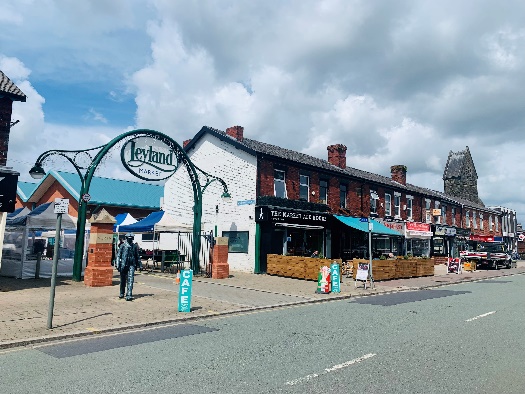 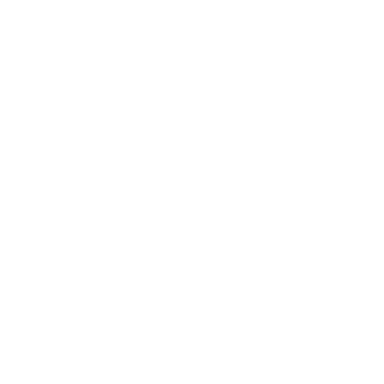 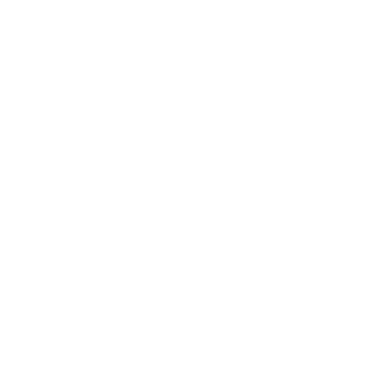 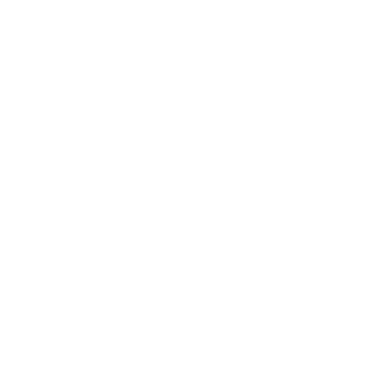 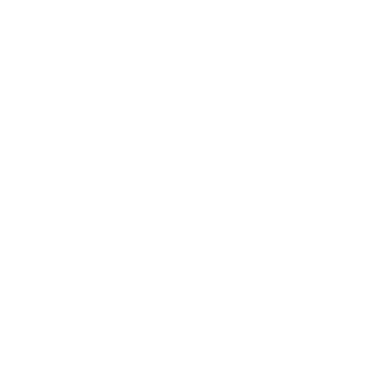 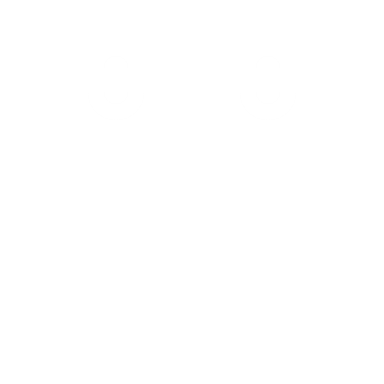 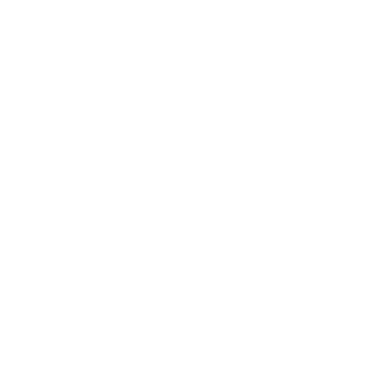 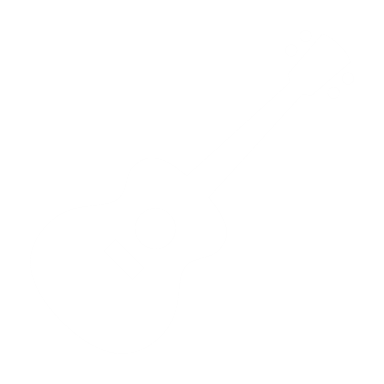 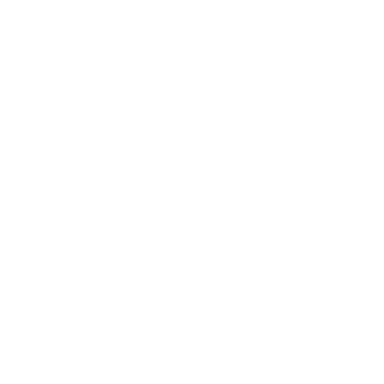 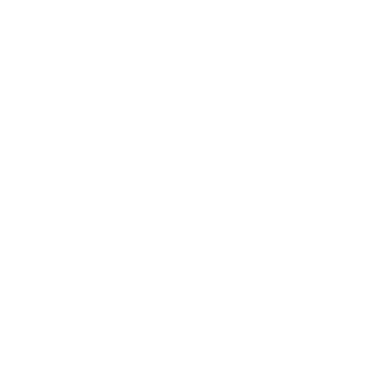 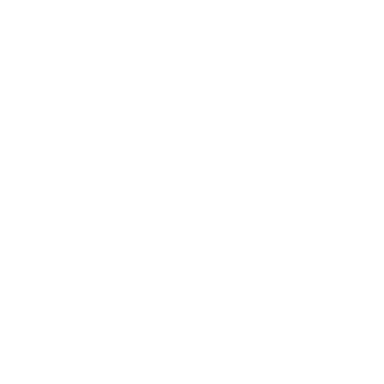 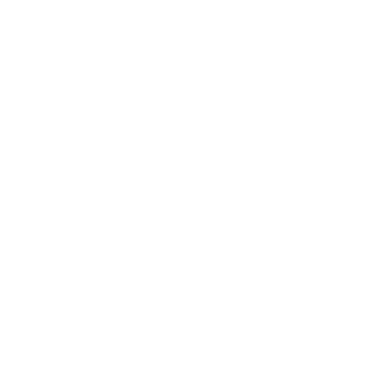 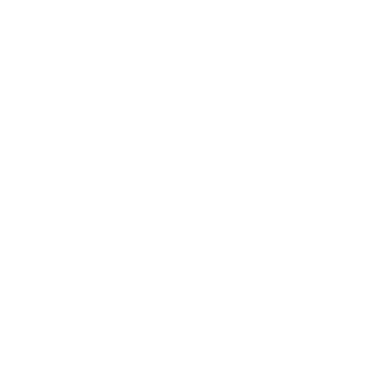 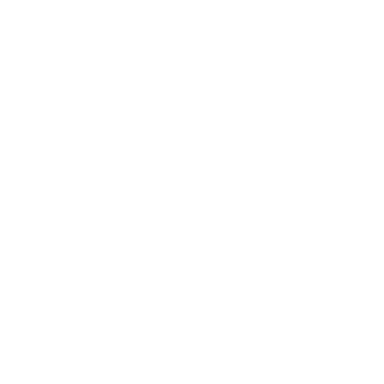 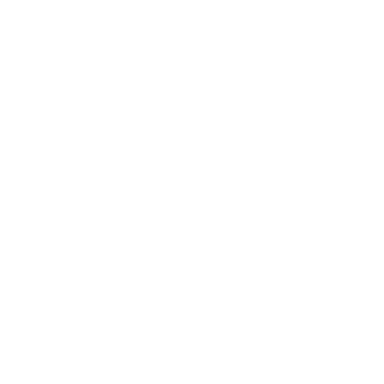 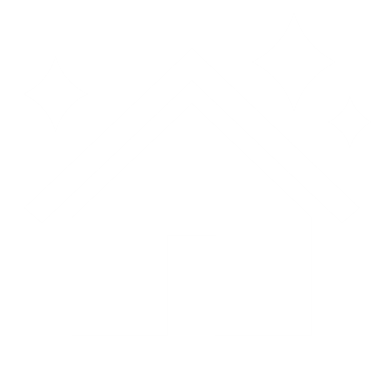 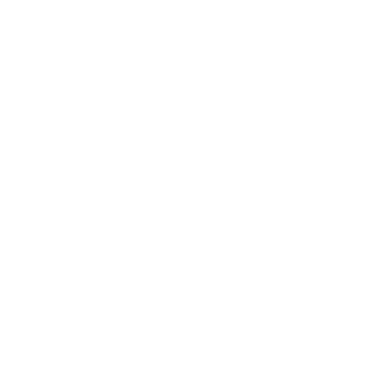 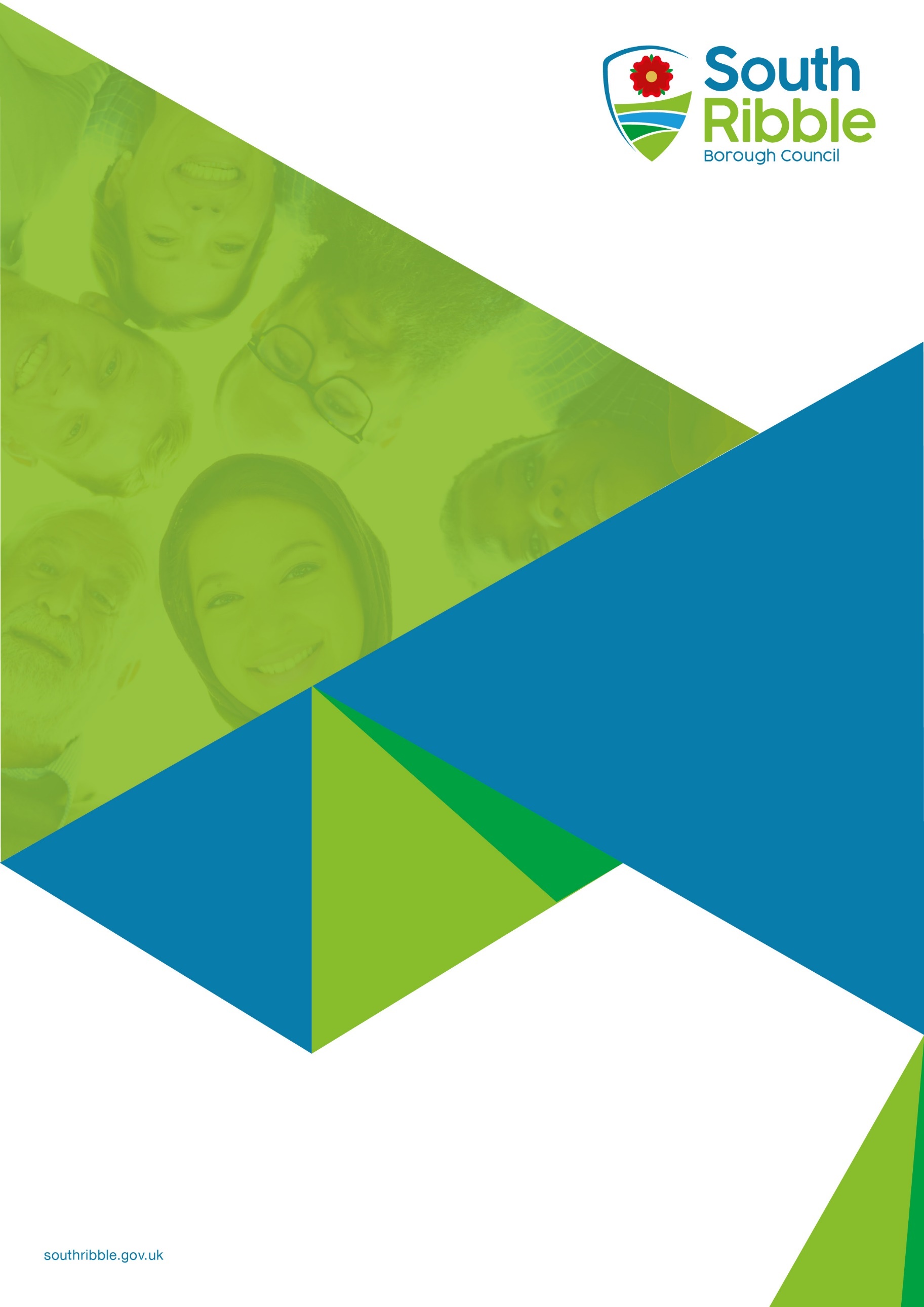 Report ofMeetingDateDeputy Chief Executive (Introduced by the Cabinet Member (Communities, Social Justice and Wealth Building)) Cabinet17 November 2021An exemplary councilThriving communitiesA fair local economy that works for everyoneGood homes, green spaces, healthy placesReport Author:Email:Telephone:Date: Jon-James Martinjon-james.martin@southribble.gov.uk01257 51614122/10/2021ActionEnd DateDevelop Member learning hour (Town Deal accessibility)December 2021Publish Equality Framework and Impact AssessmentFebruary 2022Present options for community toiletsFebruary 2022Launch equality engagement and advice forumMarch 2022Develop Adopt an Alley initiative March 2022Deliver Music in the ParkJune 2022Analyse Census 2021 (no confirmed publication date)TBD 2022ActionStatusUpdate End Date Priority One: Enabling social justice through council servicesPriority One: Enabling social justice through council servicesPriority One: Enabling social justice through council servicesPriority One: Enabling social justice through council servicesCreate an Equality FrameworkThe framework has been drafted and will be presented to the Shared Senior Management Team in November 2021 ahead of presentation to Cabinet in February 2022 for final approval.OngoingFebruary 2022Deliver training to staff and membersTwo new equality and diversity e-learning modules have been launched on the Learning Hub for staff and members. This includes ‘Equality in the Workplace’ and the ‘Equality Act 2010’, which now form part our mandatory training package. A performance indicator has been created in order to closely monitor the uptake of the module quarterly to ensure it is implemented effectively, with a target set at 80%. This module will ensure that staff are equipped with the knowledge necessary to support our equality ambitions and future actions.OngoingTBDPriority Two: Raising awareness and celebrating diversity in South RibblePriority Two: Raising awareness and celebrating diversity in South RibblePriority Two: Raising awareness and celebrating diversity in South RibblePriority Two: Raising awareness and celebrating diversity in South RibbleEstablish a calendar of eventsA calendar of events has been produced, identifying dates to promote via our external communication channels. This aims to increase the profile of equality issues, stimulating discussions and community engagement. The dates in the calendar have been selected as they signify equality related dates that link with our corporate and service level projects.CompletedAugust 2021Ensure Music in the Park is inclusiveThis action has not yet started. Not StartedJune 2022Priority Three: Supporting access and participation within our communitiesPriority Three: Supporting access and participation within our communitiesPriority Three: Supporting access and participation within our communitiesPriority Three: Supporting access and participation within our communitiesMake the Town Deal as accessible as it can beFour local equality organisations have been invited to review the plans and provide feedback on key aspects such as accessibility. These plans will be ready for review ahead of December 2021 once they have been finalised by the architects.The feedback provided by the groups will be used to develop a Member Learning Hour in early 2022 in order to present the feedback. OngoingDecember 2021Launch a Community Toilet SchemeResearch has been conducted to investigate how we can improve the provision of accessible toilets in the town centre through working more closely with local businesses, including sources of advice and funding.A survey will be conducted over August and September to gauge the views of local business, who will be asked whether they would support  a proposed Community Toilet Scheme in order to assess the initial reception.OngoingMarch 2022Review unadopted streetsAn information webpage has been created, which provides up-to-date information on unadopted streets. This includes how to find out if your street is unadopted, links to relevant resources and services, and how to get an unadopted street adopted.As part of long-term delivery, an Adopt an Alley scheme has been proposed. This will be an initiative aimed at encouraging communities to take ownership of their unadopted street and transform them into healthy and vibrant communal spaces, with residents invited to nominate their neglected backstreet alleyways and volunteers recruited to upgrade the selected spacesOngoingMarch 2022Consider how new developments can accommodate all needsThis action has not yet started. Not StartedMarch 2022